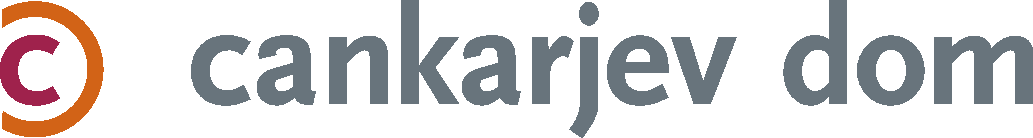 V središču pozornostiseptember 2016Nova sezona v Cankarjevem domu se je začela. V nadaljevanju si lahko ogledate izbor septembrskih in bližajočih se prireditev. Še vedno (do 6. 11.) je v Galeriji CD na ogled razstava Nikola Tesla – človek prihodnosti, ki je doslej privabila že več kot 12.000 obiskovalcev. Septembra pričakujemo tudi prvo koprodukcijsko premiero, in sicer gibalne predstave Žepi polni zvezd Branka Potočana.V začetku oktobra z nestrpnostjo pričakujemo koncert »porednega dečka orgel« Camerona Carpenterja, ki bo pri nas gostoval v okviru Srebrnega abonmaja. Naj bo to iztočnica, da vas povabimo k jesenskemu vpisu abonmajev.  Na voljo so vam: gledališko-plesni abonma Veličastnih 7, simfonični Zlati in komorni Srebrni abonma, Oranžni in Modri abonma Orkestra Slovenske filharmonije, Kromatika Simfoničnega orkestra RTVS, abonma Glasbe sveta, abonma Ad hoc, ki ga oblikujete sami z izborom iz glasbene, gledališke in plesne programske ponudbe sezone (razen koncertov Zlatega abonmaja in prireditev zunanjih organizatorjev), filmski abonma Liffe po Liffu ter gledališko-glasbeni abonmaji za otroke, mladino in tudi odrasle Moj prvi, D best in Ta hud abonma. Za vse abonmajske prireditve je vedno na voljo tudi nekaj vstopnic za izven.KoncertiČE, 15., in PE, 16. septembra, ob 19.30 Modri I in II ter za izven Zagrebška filharmonija Dirigent: David DanzmayrSolist: Aleksandar Milošev, violaProgram: W. A. Mozart, Les petits riens, KV Anh. 10/299b, izbor; Koncert za klarinet in orkester v A-duru, KV 622, priredba za violo; A. Dvořák, Simfonija št. 8 v G-duru, op. 88Gallusova dvorana, 8, 12, 16, 20, 6* €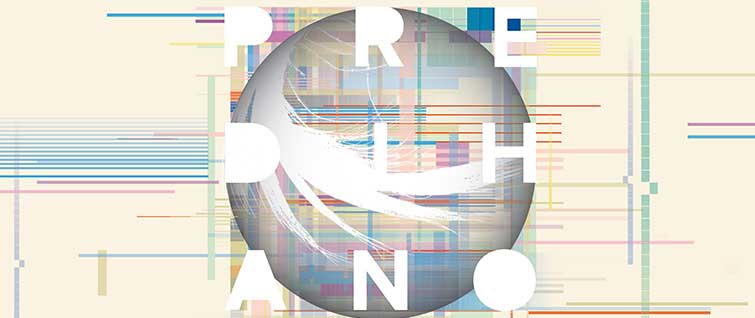 PredihanoCikel sodobne glasbeTO, 20. septembra, ob 20. uri Kompulz Izvajalci: Tadej Kenig, klarinet; Oskar Laznik, saksofon; Klemen Leben, akordeon; Simon Klavžar, tolkala; Nina Prešiček, klavir Program: Rolf Wallin, Toshio Hosokawa, Jukka Tiensuu, Primož Ramovš, novi deli Nane Forte, Jasperja Vanpaemela SO, 24. septembra, ob 20. uri Zvokotok John Tilbury klavir Eden najbolj cenjenih interpretov Mortona Feldmana s priljubljeno 90-minutno skladbo poznega opusa Za Bunito Marcus.  V sodelovanju z Zavodom SplohKlub CD, posamezni koncert 12, 6* €  ČE, 22. septembra, ob 19.30Kromatika in za izvenZmagovalec tekmovanja Vana CliburnaSmfonični orkester RTV Slovenija Dirigent: En Shao Solist: Haochen Zhang, klavirProgram: D. Škerl, Koncert za orkester št. 2; L. van Beethoven, Koncert za klavir in orkester št. 3; J. Brahms, Simfonija št. 4Gallusova dvorana, 8, 11, 15, 19, 6* €Cankarjevi torki27. 9. Salon Central Europe Skupno praznovanje (15-letnice) kulture Pacora, Slovaška; Volosi, Poljska; Polygon Trio, Madžarska; Kon Sira, Češka; Edi Nulz, Avstrija; Robert Jukič »Gomme de Jour«, SlovenijaS podporo Avstrijskega kulturnega foruma Ljubljana 4. 10. Kris Defoort Diving Poet SocietyVeronika Harcsa, glas – turkizna; Guillaume Orti, altovski saksofon – oranžna; Kris Defoort, klavir – vijolična; Nicolas Thys, bas – temno modra; Lander Gyselinck, bobni – svetlo modraS podporo Madžarskega kulturnega Inštituta v Ljubljani25. 10. Moreno VelosoMoreno, glas, kitara, pandeiro; Pedro Sá, kitara; Rafael Rocha, bobni; Bruno Di Lullo, bas; Daniel Carvalho, zvokKoncerti ob 20. uri; 27. 9. ob 18. uriKlub CD, 14, 11* €; 27. 9. brezplačne vstopnice Medijska pokrovitelja Mladina, RŠČE, 29., in PE, 30. septembra, ob 19.30Oranžni I in II ter za izven Orkester Slovenske filharmonijeDirigent: Philipp von SteinaeckerSolista: Massimiliano Miani, klarinet; Paolo Calligaris, fagotProgram: D. Švara, Istrski plesi, za veliki orkester; R. Strauss, Duet-Concertino za klarinet, fagot, godala in harfo, TrV 293; S. Prokofjev, Simfonija št. 7 v cis-molu, op. 131Gallusova dvorana, 8, 12, 16, 20, 6* € Gledališče in ples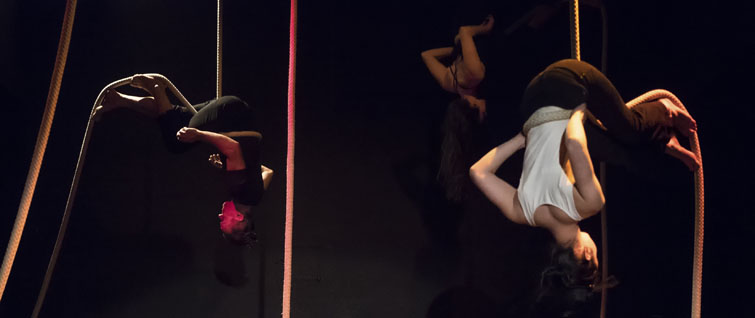 PO, 26. (premiera), TO, 27. septembra, ob 20. uriBranko Potočan & FourklorŽepi polni zvezd Gibalna predstavaPredstava o malih ljudeh velikega srca. Koprodukcija: Vitkar, CDSpletna medijska pokroviteljica: Parada plesaLinhartova dvorana, 18, 14* €RazstavaDo 6. novembra  Nikola Tesla – človek prihodnostiwww.nikolatesla.siV sodelovanju z Muzejem Nikola Tesla v Beogradu Zlati pokrovitelj: Comtrade programske rešitve d.o.o.Srebrna pokroviteljica: Energetika Ljubljana d.o.o.Medijski pokrovitelj: Delo d.o.o.Galerija CD, vstopnina 6, 4* €Javno vodenje vsak četrtek ob 17. uri.Dogovori za vodenja organiziranih skupin: T 01 2417 161 E stiki@cd-cc.siOb ponedeljkih je razstava zaprta.Napovedujemo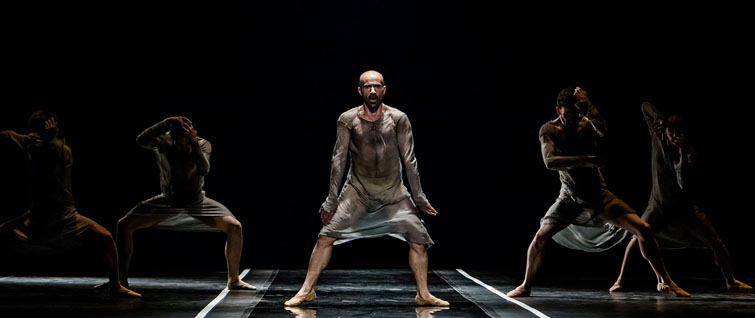 TO, 4. oktobra, ob 19.30Abonma Veličastnih 7 in za izvenNarodni balet iz Marseilla Emio Greco, Pieter C. ScholtenBolero – Extremalism (fragmenti)Generalni pokrovitelj abonmaja Veličastnih 7: Petrol d.d., LjubljanaPokroviteljica predstave: Kemofarmacija d.d.Medijska pokroviteljica abonmaja: Delo Sobotna priloga Gallusova dvorana, 17, 20, 25, 28, 14* € ČE, 6. (premiera), in PE, 7. oktobra, ob 20. uriŽeljko BožićSanjska službaPlesna predstava po knjigi Ti povem zgodbo? Jorgeja BucayaGlasba: Marko Brdnik; plešejo: Michal Rynia, Miljan Nojić, Marko Brdnik, Matej Bedič, Željko Božić; produkcija: Kazina, CDSpletna medijska pokroviteljica: Parada plesaLinhartova dvorana, 14, 10* €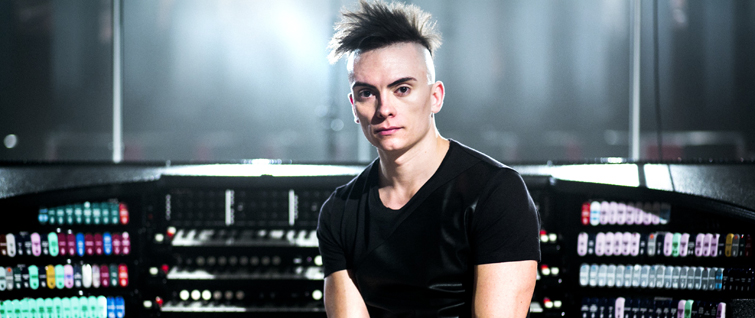 NE, 9. oktobra, ob 19.30Srebrni abonma in za izven Cameron Carpenter Prenosne orgle za gostovanja International Touring Organ Glavna pokroviteljica koncerta: Zavarovalnica Maribor, d.d.Gallusova dvorana, 16, 18, 20, 24, 13* €Ob 18.30 predstavitev prenosnih orgel za gostovanja. Gallusova dvorana, brezplačne vstopniceČE, 20., in PE, 21. oktobra, ob 20.30Severa Gjurin z zasedboDejan Lapanja, kitara; Žiga Golob, kontrabas, bas; Uroš Rakovec, kitara; Blaž Celarec, bobni; gosti: Gal Gjurin, Bilbi in GregorVokalni večer avtorske glasbeLinhartova dvorana, 17, 22, 12* €PE, 21. oktobra, ob 20. uriFestival Shakespeare za vednoJaka Andrej VojevecHamlet pa polGledališka predstavaRežija: Jaka Andrej Vojevec; igrajo: Gašper Jarni, Vesna Vončina, Rok Kravanja, Uroš Jezdić; produkcija: Celinka, CD, Zavod Bufeto, Zavod SeVeDaGlavni pokrovitelj festivala: Gorenje d.d.Klub CD, 14, 11* €SR, 26. oktobra, ob 20. uriAbonma Veličastnih 7, Glasbe sveta in za izvenNepopisan list Carta blancaFlamenkoAndrés Marín Flamenco Abierto CompanyKoreografija, umetniško vodenje, ples: Andrés MarínGeneralni pokrovitelj abonmaja Veličastnih 7: Petrol, d.d., LjubljanaGlavna pokroviteljica abonmaja Glasbe sveta: Zavarovalnia Triglav, d.d.Medijska pokroviteljica abonmaja: Delo Sobotna priloga Spletna medijska pokroviteljica: Parada plesaLinhartova dvorana, 14, 18, 20, 23, 12* € SO, 29. oktobra, ob 20. uriJinxJadranka Ivaniš - Yaya, glas; Ivan Kovačić, saksofon; Igor Pavlica, trobenta; Miron Hauser, pozavna; Gordan Muratović - Coki, kitara; Marijan Gudelj, klaviature; Kruno Cvanciger, bas; Berko Muratović, bobniVeliki gala koncert Gallusova dvorana, 18, 22, 26, 31, 15* €SO, 5., in NE, 6., ob 19. uri, ter PO, 7. novembra, ob 20. uriPerpetuum Jazzile & OnairVokal Xtravaganzza Gallusova dvorana, predprodaja vstopnic do 21. 10.: 18, 21, 25, 29, 14* €; redna prodaja: 20, 23, 27, 32, 15* €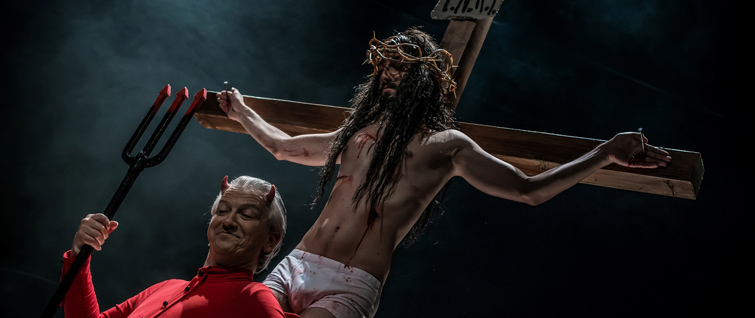 NE, 6., in PO, 7. novembra, ob 19.30 Iztok MlakarPašjonGledališko-glasbena predstavaKoprodukcija: Gledališče Koper, SNG Nova Gorica
Linhartova dvorana, 18, 22, 14* €Vpis abonmajevNakup abonmajev Cankarjevega doma v Informacijskem središču CD ali z naročilom na E vstopnice@cd-cc.siVeličastnih 7Balet, ples in gledališče4. 10. Narodni balet iz Marseilla Emio Greco, Pieter C. ScholtenBolero – Extremalism (fragmenti)Pokroviteljica predstave: Kemofarmacija d.d.26. 10. Andrés Marín Flamenco Abierto CompanyNepopisan list (Carta blanca), flamenkoKoreografija, ples: Andrés MarínGlavna pokroviteljica abonmaja Glasbe sveta: Zavarovalnia Triglav, d.d.28. 12. Novi vietnamski cirkus Med mestom in deželo (À Õ Làng Phô) Režija: Tuan Le21. 1. Lev N. TolstojVojna in mir Režija: Silviu Purcărete Koprodukcija: SNG Drama Ljubljana, Mestno gledališče ljubljansko, CD28. 2. Buto skupina Sankai JukuMeguri Prekipevanje morja, zemeljski mirKoreografija, režija: Ushio Amagatsu20. 3. Bill T. Jones/Arnie Zane Dance Company Igra in igra: večer giba in glasbe  Ravel: krajina ali portret?; Zgodba Koreografija: Bill T. Jones 9. 5. Balet in orkester SNG Maribor Carmen, Favn, Bolero Koreografije: Valentina Turcu, Edward Clug, Johan Inger Pokrovitelj predstave: Revoz, d.d.Cene abonmaja 88, 108, 128, 145, 74* €Ob izbiri šestih predstav 20-odstotni popust na seštevek rednih cen vstopnic posameznih prireditev.Generalni pokrovitelj abonmaja Veličastnih 7: Petrol, d.d., LjubljanaMedijska pokroviteljica abonmaja: Delo Sobotna priloga Zlati abonma 12. 11. Nacionalni simfonični orkester MehikeDirigent: Carlos Miguel PrietoSolistka: Gabriela Montero, klavir 29. 11. Dresdenska filharmonija Dirigent: Michael SanderlingSolistka: Julia Fischer, violina  12. 2. Kraljevi filharmonični orkester iz Liverpoola Dirigent: Vasilij PetrenkoSolist: Kian Soltani, violončelo 14. 3. Simfonični orkester Frankfurtskega radia Dirigent: Andrés Orozco-Estrada Solist: Joshua Bell, violina 2. 4. Budimpeški festivalski orkester Dirigent: Iván Fischer Solista: Dejan Lazić, klavir Oszkár Ökrös, cimbale 19. 5. Filharmonični orkester iz Novosibirska Dirigent: Gintaras Rinkevičius  Solist: Vadim Repin, violina  Gallusova dvorana Cene abonmaja 115, 161, 238, 270 €Generalni pokrovitelj zlatega abonmaja: Eles, d.o.o.Srebrni abonma9. 10. Cameron Carpenter, orgle Glavna pokroviteljica koncerta: Zavarovalnica Maribor, d.d.14. 11. Leipziški godalni kvartet 25. 1. Bernarda Bobro, sopran Tina Žerdin, harfa 15. 2. Aleksandar Madžar, klavir  7. 3. Les Vents Français 5. 4. Novozelandski godalni kvartetGallusova dvorana, Slovenska filharmonijaCene abonmaja 65, 75, 80, 100, 55* €Modri in Oranžni abonma  Orkester Slovenske filharmonijewww.filharmonija.siJesenski vpis: 1.–15. 9. v Slovenski filharmoniji Abonma Kromatika Simfonični orkester RTV Slovenijawww.rtvslo.si/simfoniki   Jesenski vpis: 12.–16. 9. v Informacijskem središču CDGlasbe sveta26. 10. Andrés Marín Flamenco Abierto CompanyNepopisan list (Carta blanca), flamenkoGallusova dvoranaGeneralni pokrovitelj abonmaja Veličastnih 7: Petrol, d.d., Ljubljana1. 11. Izvajalec bo objavljen poznejeGallusova dvorana6. 12. Bakalina z gostiKlub CD8. 2. Salif KeitaGallusova dvorana27. 2. Le Trio Joubran “AsFâr”Linhartova dvorana13. 5. Anoushka ShankarGallusova dvoranaGlavna pokroviteljica abonmaja Glasbe sveta: Zavarovalnica Triglav, d.d.Liffe po Liffu  Pravi abonma za vse prave ljubitelje filma26. 10. Skrivnost Nikole Tesle8. 12. Kapitan Fantastični11. 1. Julieta16. 2. Jaz, Daniel Blake23. 3. Neruda5. 4. Toni Erdmann10. 5. Lo and BeholdCena abonmaja 27 €; posamezna projekcija za izven 4'50 €Moj prvi abonmaOd 5. do 10. leta27. 11. Guliverjeva potovanja 4. 12. Nežni velikan21. 1. Svet je kot ringaraja 8. 2. Pekarna Mišmaš4. 3. Mali modri in mali rumeni 
1. 4. S tolkali in pesmijo okoli svetaCena abonmaja 35 EUR D best abonmaOd 11. do 15. leta22. 10. Tesla 26. 11. 20000 milj pod morjem17. 12. Igralec 
28. 1. Gledališče od A do Ž 
8. 2. Prosto po Prešernu25. 3. Tolkala – od blizu 
Cena abonmaja 39 EUR Ta hud abonmaZa dijake, študente in starejše22. 10. Tesla19. 11. Matica8. 12. Sanjska služba 
23. 1. Vojna in mir, 8. 2. Prosto po Prešernu 18. 3. Hamlet pa polCena abonmaja 47 EUR Darila abonentom.Pokroviteljica kulturnovzgojnega programa: NLB Vita, življenjska zavarovalnica d.d., Ljubljana